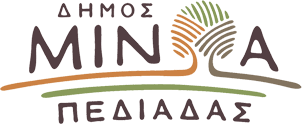 Αρκαλοχώρι, 09/ 02 /2023Προς: ΜΜΕΔΕΛΤΙΟ ΤΥΠΟΥO Δήμος Μινώα Πεδιάδας συμμετέχει στην αποστολή ανθρωπιστικής βοήθειας για τα θύματα των σεισμών σε Τουρκία και Συρία     Ως ελάχιστο δείγμα συμπαράστασης και αλληλεγγύης στους πληγέντες συνανθρώπους μας σε Τουρκία και Συρία, ο Δήμος Μινώα Πεδιάδας και οι Κοινωνικές του Δομές αποφάσισαν τη συμμετοχή τους στο κάλεσμα της Κ.Ε.Δ.Ε και της Περιφερειακής Ένωσης Δήμων Κρήτης (Π.Ε.Δ.) για την παροχή ανθρωπιστικής βοήθειας μέσα από την συγκέντρωση ειδών πρώτης ανάγκης όπως:▶Ιατροφαρμακευτικό υλικό▶Κουβέρτες▶Παπλώματα▶Υπνόσακοι και σκηνές ▶Μαξιλάρια▶Φακοί▶Είδη ρουχισμού (μόνο: κασκόλ – γάντια – σκούφοι – κάλτσες)▶Είδη γυναικείας υγιεινής▶Πάνες παιδικές και τρίτης ηλικίας ▶Συσκευασμένη ξηρά τροφή και παιδικές τροφές    Μετά την μικρή παράταση που δόθηκε από την ΚΕΔΕ λόγω της άμεσης και συγκλονιστικής ανταπόκρισης των Δήμων της χώρας, η συγκέντρωση των ειδών πρώτης ανάγκης, βάσει της παραπάνω επικαιροποιημένης λίστας, θα γίνεται μέχρι και την Δευτέρα 13/2/2023, στα Δημοτικά Καταστήματα του Δήμου σε Αρκαλοχώρι, Καστέλλι και Θραψανό:▶ Την Πέμπτη από τις 08.00 έως τις 15.00▶ Την Παρασκευή από τις 08.00-15.00 ▶ Την Δευτέρα από 08.00-12.30 το μεσημέρι.    Ο Δήμος Μινώα Πεδιάδας καλεί τους πολίτες να συμμετάσχουν ενεργά σε αυτή τη σημαντική πρωτοβουλία αλληλεγγύης για την ανακούφιση των σεισμοπλήκτων, οι οποίοι μετρούν πολλές και βαθιές πληγές.     Η ΠΕΔ Κρήτης θα διαθέσει αποθηκευτικό χώρο στα γραφεία της στην Αρχιεπισκόπου Μακαρίου 22 και Σκουλάδων, στο Ηράκλειο όπου θα παραλάβει και θα συγκεντρώσει το ανθρωπιστικό υλικό από κάθε Δήμο ενώ το συγκεντρωθέν υλικό θα παραδοθεί στην Κ.Ε.Δ.Ε. προς αποστολή.